18 января 2021 г. в г. Верхняя Тура по ул. Мира в районе ЦГБ была отловлена безнадзорная собакапол: кобельпорода: беспороднаяокрас: черный с белымпримерный возраст: старше 1 годамасса: 16 кгвысота в холке: 55 см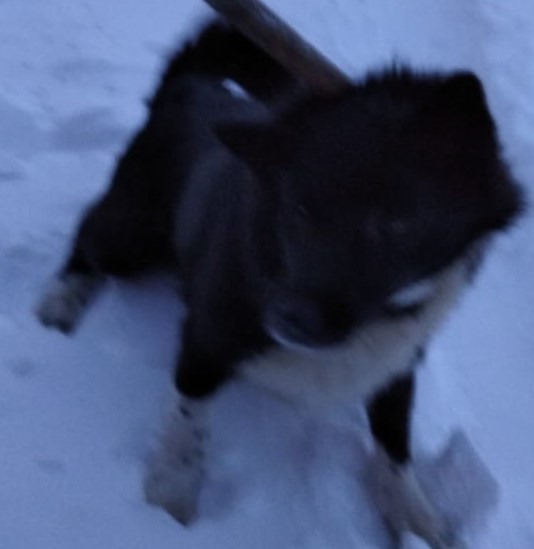 18 января 2021 г. в г. Верхняя Тура по ул. Железнодорожников была отловлена безнадзорная собакапол: сукапорода: беспороднаяокрас: рыжийпримерный возраст: старше 1 годамасса: 13 кгвысота в холке: 50 см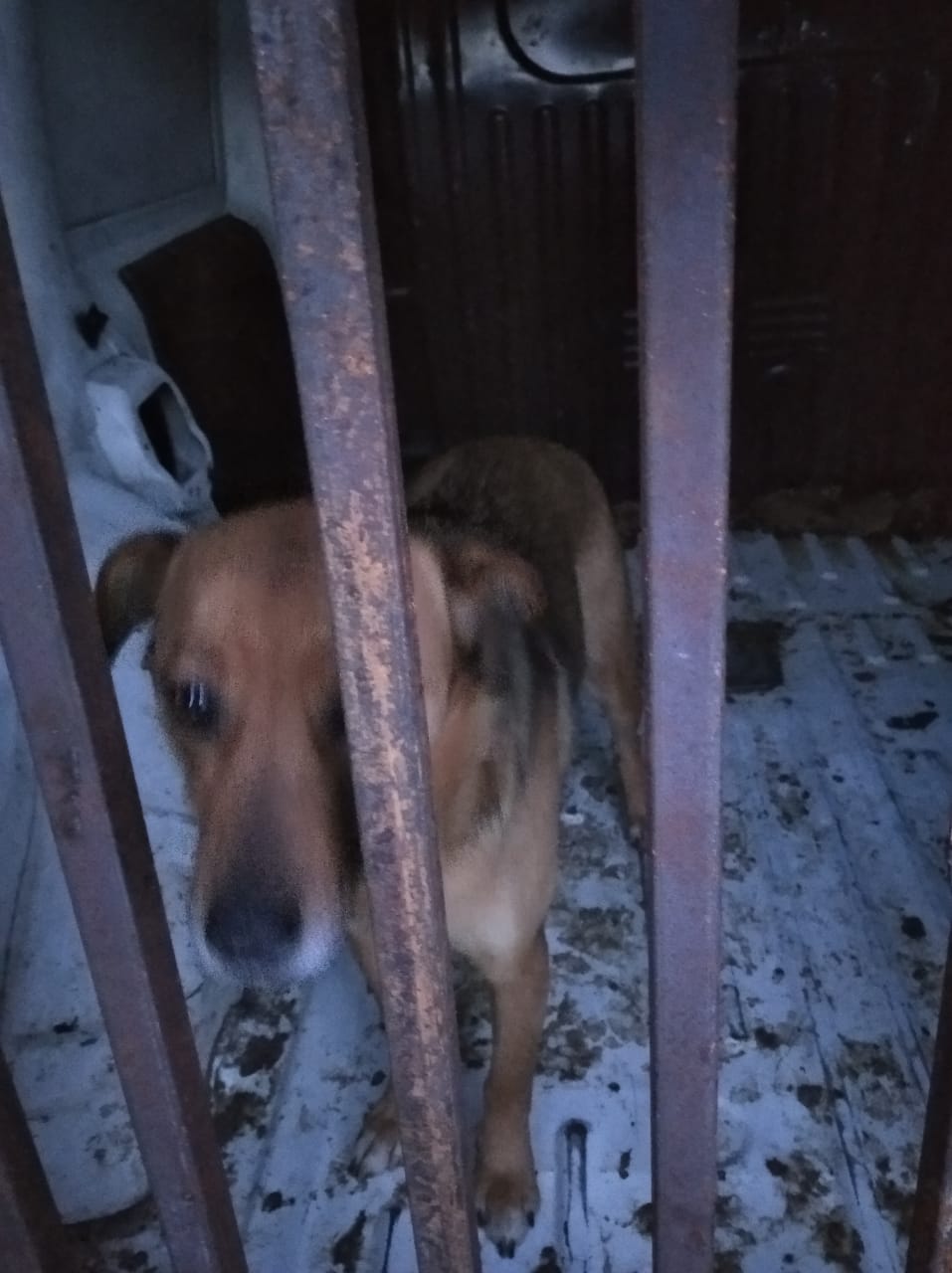 27 января 2021 г. в г. Верхняя Тура была отловлена безнадзорная собакапол: кобельпорода: беспороднаяокрас: черныйпримерный возраст: 2 годамасса: 22 кгвысота в холке: 60 см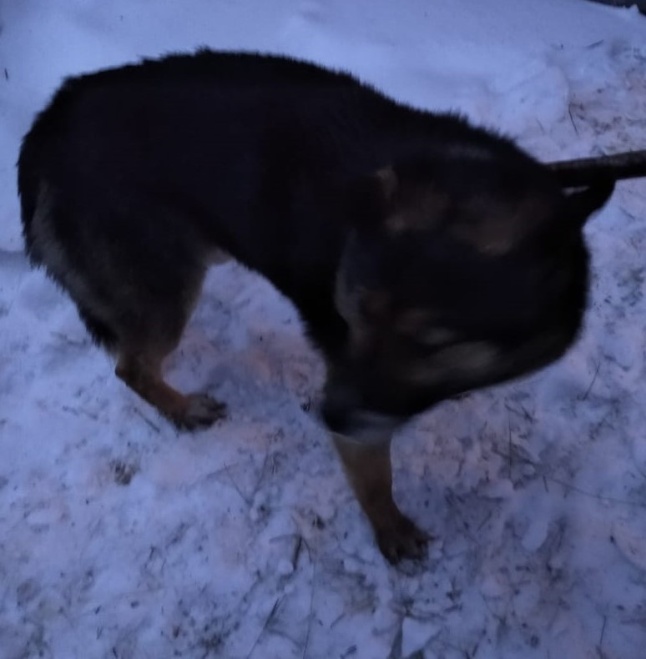 27 января 2021 г. в г. Верхняя Тура была отловлена безнадзорная собакапол: сукапорода: беспороднаяокрас: чепрачныйпримерный возраст: 1 годмасса: 15 кгвысота в холке: 55 см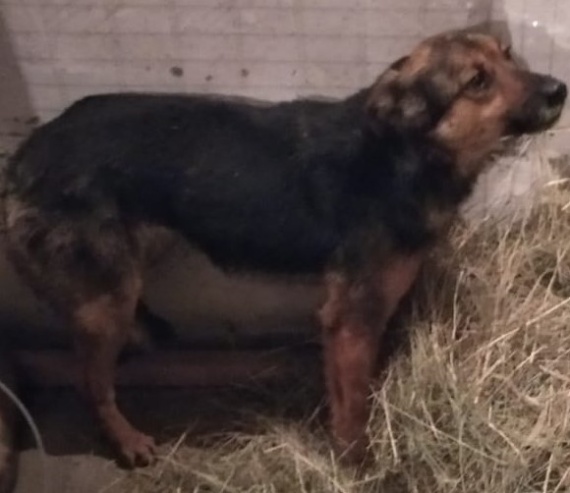 27 января 2021 г. в г. Верхняя Тура была отловлена безнадзорная собакапол: кобельпорода: беспороднаяокрас: черно-белыйпримерный возраст: 2 годамасса: 20 кгвысота в холке: 60 см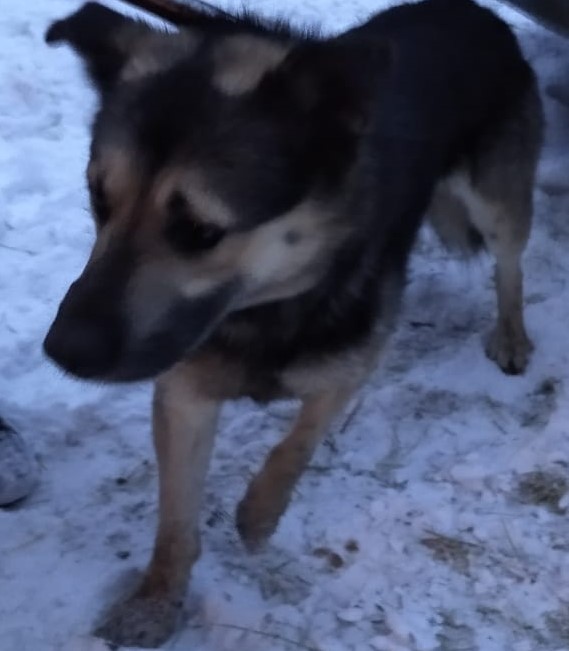 27 января 2021 г. в г. Верхняя Тура была отловлена безнадзорная собакапол: кобельпорода: беспороднаяокрас: светло-рыжийпримерный возраст: 2 годамасса: 23 кгвысота в холке: 60 см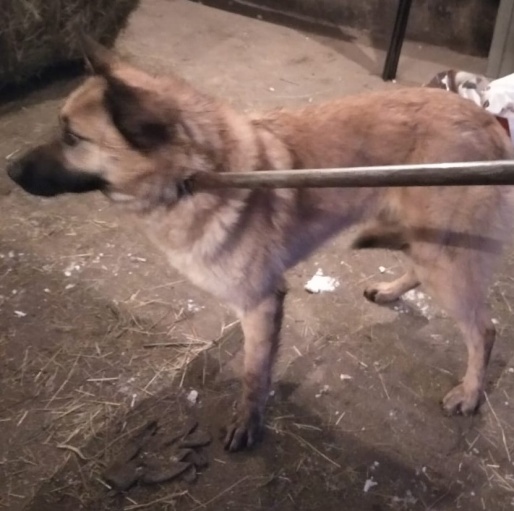 27 января 2021 г. в г. Верхняя Тура была отловлена безнадзорная собакапол: сукапорода: беспороднаяокрас: рыже-белыйпримерный возраст: 1 годмасса: 13 кгвысота в холке: 50 см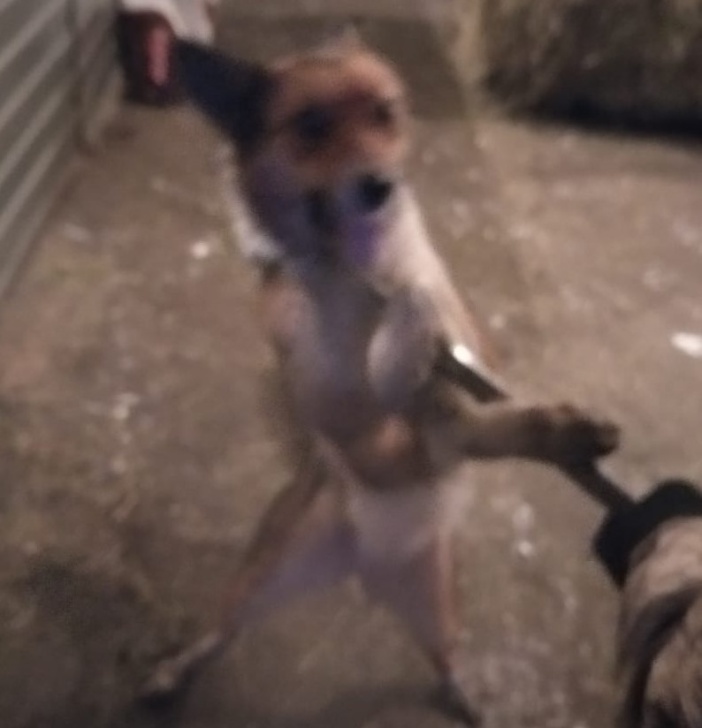 27 января 2021 г. в г. Верхняя Тура была отловлена безнадзорная собакапол: кобельпорода: беспороднаяокрас: черный с белымпримерный возраст: 3 годамасса: 18 кгвысота в холке: 55 см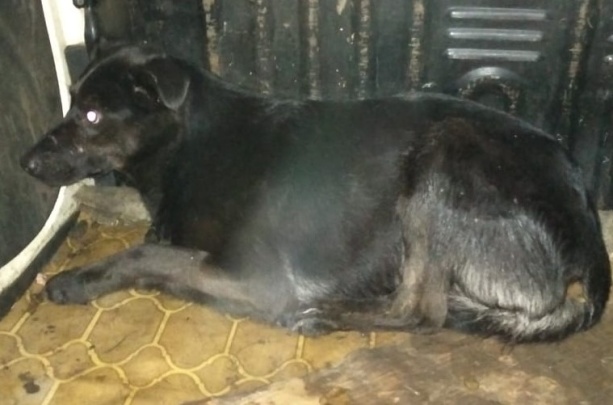 03 февраля 2021 г. в г. Верхняя Тура была отловлена безнадзорная собакапол: кобельпорода: беспороднаяокрас: черный, чепрачныйпримерный возраст: 2 годамасса: 15 кгвысота в холке: 55 см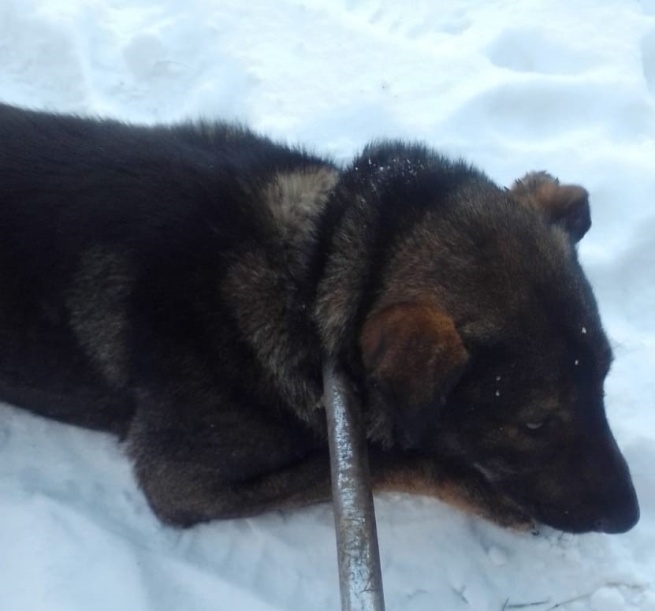 03 февраля 2021 г. в г. Верхняя Тура была отловлена безнадзорная собакапол: кобельпорода: беспороднаяокрас: черныйпримерный возраст: 2 годамасса: 6 кгвысота в холке: 45 см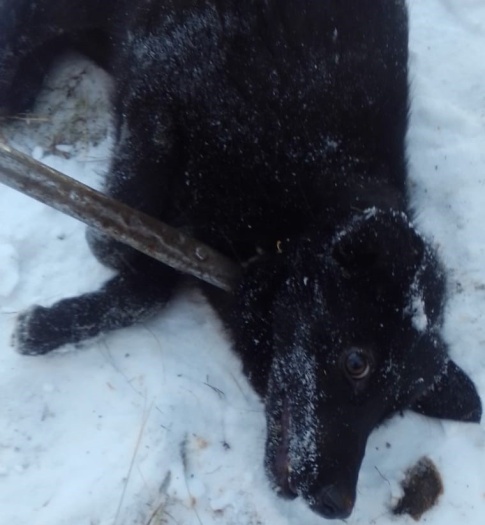 03 февраля 2021 г. в г. Верхняя Тура была отловлена безнадзорная собакапол: кобельпорода: беспороднаяокрас: черныйпримерный возраст: 2 годамасса: 7 кгвысота в холке: 45 см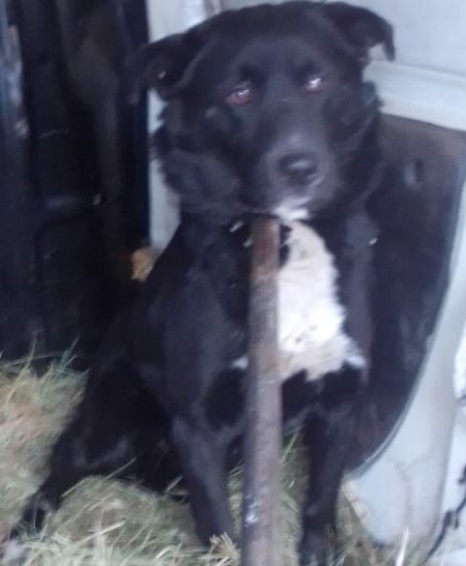 03 февраля 2021 г. в г. Верхняя Тура была отловлена безнадзорная собакапол: кобельпорода: беспороднаяокрас: черныйпримерный возраст: 4 годамасса: 22 кгвысота в холке: 60 см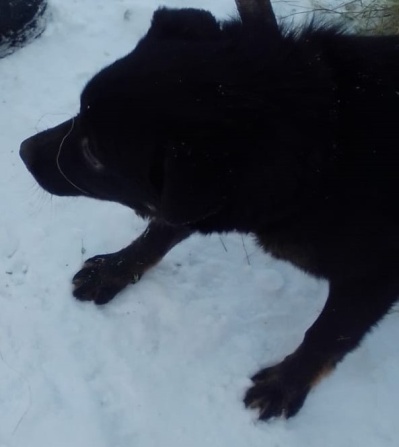 03 февраля 2021 г. в г. Верхняя Тура была отловлена безнадзорная собакапол: сукапорода: беспороднаяокрас: белый с рыжей головойпримерный возраст: 3 годамасса: 20 кгвысота в холке: 60 см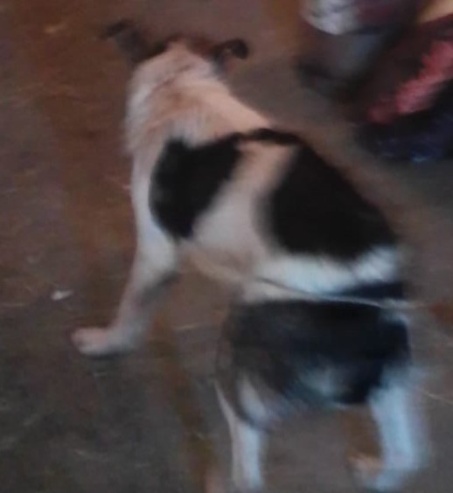 03 февраля 2021 г. в г. Верхняя Тура была отловлена безнадзорная собакапол: кобельпорода: беспороднаяокрас: пестрыйпримерный возраст: 1 годамасса: 16 кгвысота в холке: 55 см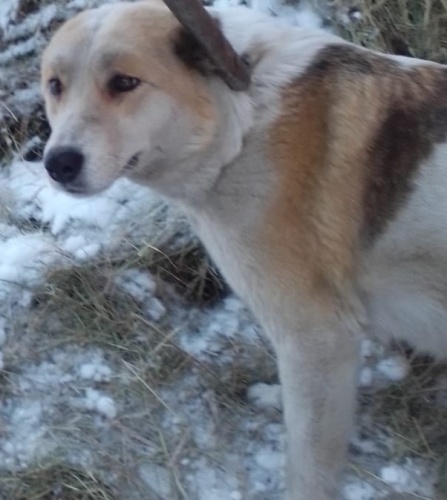 16 февраля 2021 г. в г. Верхняя Тура была отловлена безнадзорная собакапол: сукапорода: беспороднаяокрас: белыйпримерный возраст: старше 1 годамасса: 16 кгвысота в холке: 55 см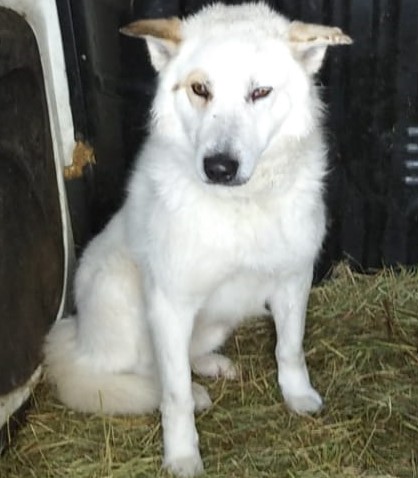 16 февраля 2021 г. в г. Верхняя Тура была отловлена безнадзорная собакапол: кобельпорода: беспороднаяокрас: чепрачныйпримерный возраст: старше 1 годамасса: 20 кгвысота в холке: 60 см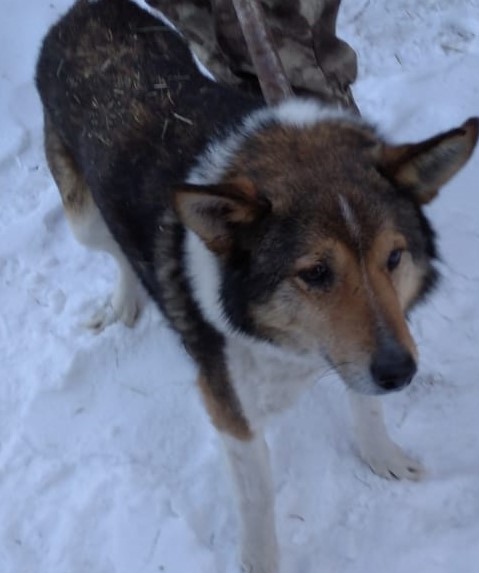 